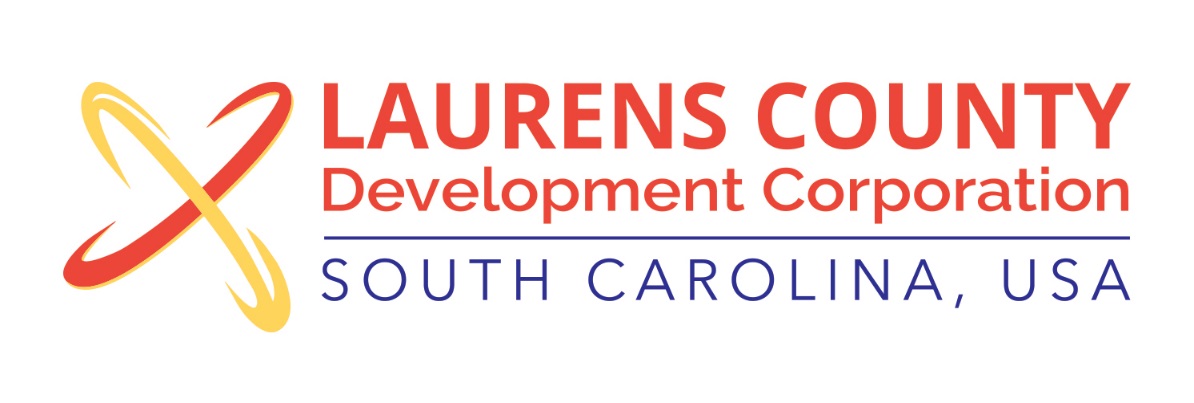 Board Meeting Tuesday, July 19, 201612:00 PMLaurens County Chamber of CommerceMEETING AGENDAWelcome / Call to Order / Invocation – Stan BrysonApproval of Agenda – Stan Bryson Approval of 5/17/16 Minutes – Stan BrysonReview of May & June Financials – Lynn FinleyBusiness/ReportsReview of 2015 Audit -  Matt Phillips, McKinley, Cooper & Co., LLC.Executive Director’s Report – Jonathan ColemanOther ReportsExecutive Session (if needed)Adjourn